Forslag til saksliste:1. 	Åpning	Godkjenning av innkalling	Godkjenning av stemmeberettigete	Godkjenning av saksliste	Valg av referent, og 2 til å undertegne protokollen	Valg av møteleder2. Årsmelding 2017, vedlagt s. 3.Vedlegg: Resultatoversikt s.14, Representasjon og verv s.18, Draktbeholdning s.18, Oversikt over materiell s.19, Kartbeholdning s.23, Måldokument 2017 -2021, s.25. 3. Regnskap 2017, eget dokument. 	Revisors rapport legges fram på årsmøtet4. Forslag til årsplan 2018, vedlagt s.29.5. Budsjett 2018, eget dokument     Fastsetting av medlemskontingent, forslag vedlagt s. 34.6.  Organisasjonsstruktur, vedlagt s.35.7. Innkomne saker.  7.1  Ny lov for ROL, vedlagt s.36.  Lovnorm i eget dokument.7.2  Flytting av årsmøtet, vedlegg s.37.8. Valg, valgkomiteens innstilling ettersendes eller legges fram på årsmøtetfor Ringerike o-lagKristian Kihle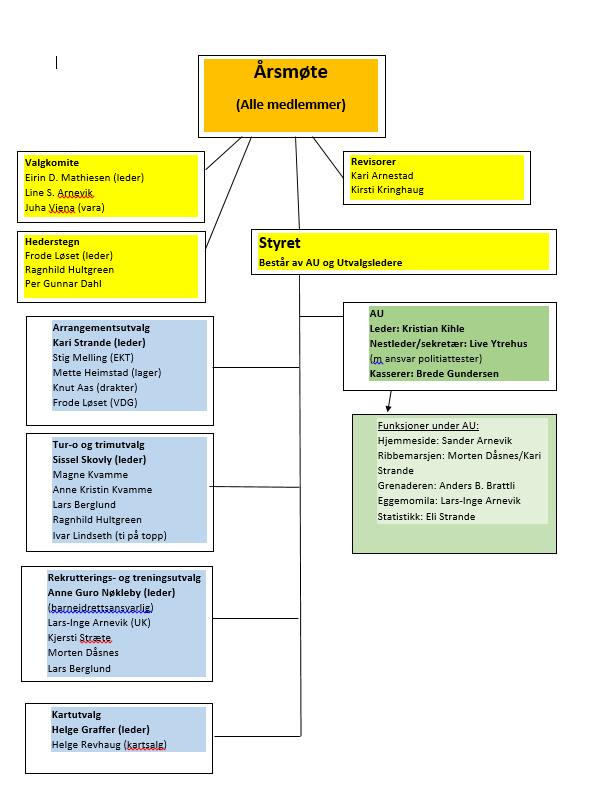 ÅRSMELDING 2017Styrets årsberetning 2017Sesongen 2017 har vært et aktivt år for Ringerike Orienteringslag, med arrangementet Night Hawk som det største fellesløftet i år.  Vi var mer enn 50 funksjonærer fra ROL som sammen med Tyrving og Fossekallen bidro til at dette på alle måter ble et vellykket arrangement. Vi hadde håpet (og fortjent  ) enda flere deltagere enn de 1000 startene vi fikk denne helgen. Etter arrangementet har vi sagt ja til å delta i arrangementklubben Natthauken slik at vi kan bidra med våre erfaringer til fremtidige arrangører, selv få en mulighet til å følge med og kanskje arrangere en ny Night Hawk om noen år. Verdens orienteringsdag ble markert på en glimrende måte her på Ringerike med 1282! deltagere. Det ble lagt merke til av NOF, noe som gjorde at Morten Dåsnes ble bedt om å fortelle om vår organisering av denne dagen på kompetansehelgen til forbundet i slutten av november.Trening- og rekrutteringsutvalget har også i år vært det utvalget med størst aktivitet. I tillegg til å arrangere tradisjonelle treninger, fellesturer til stafetter og generelle klubbturer har utvalget også innført flere nye aktiviteter som for eksempel 1000 posterskonkurranse, felles kveldsmat etter trening og nattcupen Nattugla. Dette er alle aktiviteter som har potensiale til å bli tradisjoner vi vil ha glede av i mange år framover.Vi har også fått mange positive tilbakemeldinger på turorienteringen vår i 2017. Det gjøres en god jobb i utvalget og antall solgte konvolutter økte fra 160 i 2016 til 205 i 2017. På kartsiden har vi ferdigstilt seks kart med stort og smått. Ett av disse var sprintkart på Hvalsmoen som ble benyttet til KM sprint for Buskerud.Hovedløpet ble på alle måter en suksess både med antall deltagere og ikke minst resultatmessig. Fem premier til Ringerike med Tuvas sølv på sprinten og 5. plass på langdistansen som den største ROL prestasjonen på veldig mange år.Innsatspokalene gikk i år til Mikkel Berglund og Kari Strande. Mikkel for mange gode resultater, høy deltagelse på fellesaktiviteter og mange poster i 1000-posterskonkurransen. Kari for sin store innsats for Night Hawk og sitt utrettelige arbeid med våre arrangementer generelt. I 2017 hadde vi to dugnader, Ribbemarsjen og Eggemomila, mens Grenaderløpet ble avlyst på grunn av snømangel. Det var snø og regn under Ribbemarsjen, men det var likevel 360 deltagere og det betyr at marsjen holder stand med et stabilt deltagerantall, selv med dårlig vær. Eggemomila hadde en liten nedgang i år.Til tross for all den positive aktiviteten i alle utvalg har det dessverre ikke ført til økning i antall deltagere på løp eller antall medlemmer, men vi håper vi vil se resultater av dette på lengre sikt.Rapport fra AUI løpet av året har vi hatt fire styremøter og fire møter i AU. Vi har arrangert klubbmesterskap i juni, felles feiring for et vellykket Night Hawk-arrangement i september sammen med Fossekallen IL på deres klubbhus, og klubbavslutning i november. Ny treårsavtale med Ringerike Sparebank er undertegnet og vi har sendt inn diverse høringsuttalelser i forhold til bruk av moene våre og nye traseer for vei og jernbane.Det er behandlet ca 40 saker i styret i løpet av året og vi har tatt på oss å arrangere Unionsmatchen  25.-27. mai 2018. 
Vi har fått innspill om å lage en medieplan, dette er ikke gjort i 2017, men vi anbefaler å se på dette i det nye året.Ringerike o-lagÅrsrapporter fra utvalgeneARRANGEMENTSUTVALGETArrangement:  Night Hawk 4. – 6. august  var hovedarrangementet  i 2017 i samarbeid med IL Tyrving. Arrangementet ble avviklet på Eggemoen med 1062 påmeldte deltakere fra til sammen 182 stafettlag. En stor takk til Tronrud Engineering som stilte med arena og gode hjelpere. Takk også til Tore Gullen for lån av lokalet. Kari Strande og Stig Melling var ROLs representanter i hovedkomiteen. Lars Inge Arnevik, Sissel Skovly og Morten Dåsnes var løypeleggere.Knut Aas hadde ansvaret for arenaen. I tillegg til Tyrvings funksjonærer bidro over 50 funksjonærer fra ROL og ca 15 fra Fossekallen til arrangementet. Et titalls sentrale funksjonærer la ned flere ukeverk og opp mot månedsverk i forberedelser og etterarbeid.  En stor takk til alle som bidro til at dette ble et vellykket arrangement hvor deltakerne koste seg og ga mange godord tilbake til løyper, arena og stemningen. Night Hawk er et spesielt arrangement med mange andre funksjoner enn et vanlig o-løp og Stig bidro til at vi fikk spektakulær video på nettet fra hans drone under fellesstarten på fredagskvelden.  ROL har med dette stadfestet sin arrangementskapasitet og kvalitet. Arrangementet ga oss også ny kompetanse.Night Hawk Ringeriksløpet ble arrangert søndag 6. august som poengorientering  med 40 deltakere.  Løpet var også bekjentgjort som et tilbud til egne løpere, men få benyttet anledningen. Godværet og de fleste stafettdeltakerne hadde dratt, men løpet ble satt stor pris på av deltakerne og særlig de 10 utlendingene som kombinerte o-løp og sykkeltur i Norge og som overnattet i telt på Campen. Ringeriks-karusellen i 2017 ble som vanlig arrangert med 10 løp i samarbeid med Fossekallen. I alt var det 482 starter som var en markert nedgang i antall starter fra tidligere år. Det er aktuelt å vurdere å endre opplegget for nærkaruseller i 2018.KM sprint for Buskerud ble arrangert samtidig med Ringerikskarusellen søndag 14. mai på nytt kart på Hvalsmoen.  Her ble det noen ekstra utfordringer med hogst i området siste uker før løpet og Leif Roger Hultgreen måtte ut på ekstra synfaring og løypelegger Per Gunnar Dahl måtte legge om på sine planlagte løyper.  Lars Fjeldstad var løpsleder. KM sprint ble til tross for hogsten og noe redusert terrengområde et vellykket løp, med fin samlingsplass og totalt 166 deltakere.Verdens orienteringsdag ble arrangert onsdag 24. mai i samarbeid med Fossekallen. Morten Dåsnes hadde hovedansvar for opplegget og vi oppnådde ny rekord i antall deltakere med i alt 1282 deltakere. Vi hadde arrangement ved Sundvollen. Vik, Veien, Ullerål, Vang, for voksensenteret i Schjongslunden, på Kartverket og for asylmottaket på Helgelandsmoen i tillegg til poengorientering på kvelden fra Hovsmarka.  NOFs representant fulgte deler av arrangementene og ga ros for opplegget som også ble presentert på NOFs kompetansehelg i november. Skolene ønsket oss velkommen tilbake for opplegg neste år.Klubbmesterskapet ble arrangert torsdag 8. juni på nytt kart fra Damtjern med Live Ytrehus som løpseleder, Kristian Kihle som løypelegger og Brede H. Gundersen som arena-ansvarlig. 31 deltakere stilte til start og koste seg med grilling etter løpet.  Klubbmesterne er lagt ut på hjemmesida og er satt opp i resultatoversikten i vedlegget til årsrapporten. Materiell: med støtte fra Sparebank1 stiftelsen har vi satt i gang en større utstyrsanskaffelse i 2017 – 2018 for å være bedre rustet til større arrangementer. Etter at Mette Heimstad overtok på lageret og gjorde en kjempejobb med å få system ser det ut til at folk som bruker utstyr har blitt flinkere til å holde orden.  Det er allikevel grunn til å minne om at det skal noteres i uttaksboka når utstyr tas ut fra lageret slik at vi kan spore utstyr som er på bygda når det trengs i perioder hvor det er mange ulike arrangement samtidig.  Vi har fortsatt ikke funnet noen varig plass for større materiell etter at ishockeyhallen ble bygget om og vi takker Fossekallen for at vi har fått midlertidig lagring på Vågård.Av EKT utstyr har vi nå ca 60 EKT poster, 8 startposter, 4 fungerende minitimere, 20 leiebrikker, 13 nye løperbrikker av 2017 for salg og 20 pakker for nybegynnere med kompass og løperbrikker. Oppdatert lagerliste vedlegges årsrapporten. VDG: Det er sendt informasjon til kommunene, viltnemd og grunneierorganisasjoner i samsvar med NOFs regler om kartarbeid, tur-orientering og løpsarrangement.  Det ble i år spesielt informert om Night Hawk arrangementet, men likevel ble vi ikke varslet om hogst i området som skjedde så sent som dagene før løpet. Vi varslet ekstra hundeklubbene som var takknemlig for å få varsel slik at de denne helga kunne legge aktivitetene sine et annet sted. KARTUTVALGETSluttførte kartprosjekter i 2017:HvalsmoenDette er et sprint-kart i målestokk 1:5000. Synfart og reintegnet av Leif Roger Hultgreen. Kartet ble brukt på KM sprint 14.05.2017. Kartet ble støttet av Sparebankstiftelsen Ringerike med kr 35000.Toso skoleSkolekart etter sprint-normen i målestokk 1:4000. Synfart av Rikard Kammerud i 2015. Reintegnet av Helge Graffer.YtternNykartlegging med laserkurver av østre del av Eggemoen. Målestokk 1:10000. Synfart av Ragnhild Eldsrud og Leif Roger Hultgreen. Reintegnet av Leif Roger. Arbeidet har skjedd i samarbeid med tur-o-utvalget. Kartutvalget har ikke deltatt.MosmoenAjourføring utført av Leif Roger Hultgreen. Kun det sentrale området er med. I hovedsak er ajourføringen oppdatering av vegetasjon og stier.HovsmarkaEn del av kartet er ajourført med nye laserkurver. Resten er enklere ajourføring av vegetasjon og stier.EggemoenLøypeleggerteamet har gjort en stor innsats i oppdatering i tilknytning til Night Hawk.Kart under arbeid:KleivstuaDette kartet fra 2005 får nå en ajourføring. Det blir en utvidelse av kartet ved Sørsetra. Som tidligere er dette et samarbeid mellom IL Tyrving og Ringerike o-lag. Synfaring og reintegning utføres av Eystein Wetzien og Leif Roger Hultgreen. Ringerike o-lag står for spillemiddelsøknaden som ble levert høsten 2017. Søknaden er formelt godkjent av Hole kommune. Helgelandsmoen næringsparkNærkart etter sprintnormen i målestokk 1:4000. Synfart av Sverre Graffer i 2017. Reintegning er startet opp.PrestemoenDette er et kartprosjekt som utføres av Lars-Inge Arnevik. Første versjon har allerede vært i bruk på natt-o-løp og kveldstreninger.Kartlager:I 2017 har det ikke blitt registrert uttak av noen kart fra lageret til egen bruk i Ringerike o-lag.  Dette skyldes at vi ikke er flinke nok til å registrere i boka på lageret når vi tar ut kart, men det betyr også at det tas ut få papirkart.REKRUTTERING- OG TRENINGSUTVALGETRekrutteringUtvalget valgte i våren 2017 å fortsette med rekrutteringsarbeid i Tyristrand og i Hole, samt et initiativ i Haugsbygd med et tilpasset opplegg for interesserte gjennom Hønefoss skiskyting. Vi fikk best oppslutning på opplegget i Tyristrand, der 20 deltakere deltok på en eller flere av de 5 treningsdagene vi hadde. I Hole ble det avholdt rekrutt-treninger med i snitt 5 deltakere på de tre gangene. Erfaringen fra Hole-opplegget er at det er krevende å få med mange nok nybegynnere til at det står i forhold til det arbeidet som må legges ned i forberedelse og gjennomføring. Deltagelsen på Tyristrand var bedre, men ingen av de som ble med som nye på dette opplegget ble med da tilbudet videre var å slutte seg til den ordinære treningen i Ringerike o-lag. Den samlede erfaringen fra rekrutteringsarbeidet våren 2017, er at vi heller bør legge rekrutteringsinitiativene sammen med det ordinære opplegget vårt – det er en positiv effekt at rekruttene får se at vi har et miljø for orientering på Ringerike. O-trolleiren for 10-12 åringer ble avholdt av Modum o-lag. Den kolliderte igjen med lokal fotballcup. Ringerike hadde med to deltagere, samt en leder. Det ble rapportert om en vellykket leir. I forbindelse med oppstart av høstsesongen på Ringkollstua, arrangerte vi et lyn-kurs i orientering. På lynkurset møtte det opp fire personer som ville forsøke seg. Dette initiativet fikk vi ikke fulgt opp videre, men vi ser at dette var en fin ramme for de som møtte opp – mange barn og unge i aktivitet på treningen. Under arrangementet på Ringkollstua hadde vi også en egen oppfølging av våre egne løpere under 12 år – noe som også videre vil være en viktig oppfølging for å bygge et miljø for denne aldersgruppen.Et punkt i årsplanen var å sette inn rekrutteringstiltak mot voksne gjennom bedriftskurs. Anders Beyer Brattlie gjennomførte opplegg over en kveld på Tronrud Engineering med godt oppmøte (8-10 pers). Dette kan være aktivitet som vi kan lykkes med om vi også følger opp med et opplegg i forlengelsen av kurset, gjerne felles for flere bedrifter på Ringerike.Øvrig gjennomført aktivitet som har bidratt til å synliggjøre orientering på Ringerike:Opplegg for Veienmarka ungdomsskole i forbindelse med gymtimeOrienteringsopplegg for Holeværingen Ski i novemberVerdens o-dag i mai, se beskrivelse under Arrangementsutvalgets årsmelding s. 6.TreningFor forberedelse av sesongen hadde utvalget besøk av Isa Heggedal, Konnerud, for å få innspill, og lytte til gode erfaringer fra Konnerud og Isa sine øvrige erfaringer med treningsarbeid, sosiale aktiviteter og oppfølging av nye og erfarne løpere. TreningstilbudSom tidligere år har tirsdager vært klubbtreningsdagen. Vintertrening 2017 har foregått på tradisjonelt vis med fellestrening fra Ullerål hver tirsdag mellom nyttår og påske.  Her har oppmøtet vært stabilt mellom 10 og 20 deltakere. Fossekallen har stort sett hatt ansvaret for de yngste, som har vært inne, eller har løpt en kortere tur. Mange ungdommer og rekrutter deltar på skitreninger rundt omkring i distriktet. Dette er positivt. Treningene fra Ullerål har derfor først og fremst vært et tilbud for de som vil løpe seg en tur og med etterfølgende styrketrening i sal. Mellom påske- og høstferie har tilbudet vært o-tekniske treninger på tirsdagene, der disse treningene har vært varierte og av god kvalitet. Oppmøte på treningene har vært noe ujevn med ca 15-30 ROL-inger på hver trening. Opplevelsen har likevel vært at vi har hatt en god ramme på disse treningene. Arbeidet som ligger bak fortjener imidlertid flere deltagere, så her må mobiliseringsarbeidet fortsette. På torsdagene har tilbudet fra ROL/Fossekallen vært Ringerikskarusell, og på de øvrige, ledige torsdagene har utvalget arrangert løpetrening.Flere medlemmer har gjennom sesongen lagt ut treningsløyper på nett til fri bruk, hovedsakelig -  et positivt bidrag.Nattorientering er i vinden, og for å ha et treningstilbud etter høstferien, arrangerte utvalget natt-o-cupen Nattugla. I cupen inngikk tre løp - de to første løpene ned individuell start, mens det siste løpet kjørte fellesstart med start på Hole ungdomsskole og mål på Svensrudmoen. Vi mobiliserte og annonserte løpene godt, og med en deltakelse på ca 30 på de to første, og 66 løpere på det siste løpet, vil vi hevde at Nattugla ble en suksess. I forhold til å få med nye, samt profilere nattorientering, var det først når vi tok mer direkte kontakt med skigruppene på Ringerike at vi lyktes med å få med mange nye løpere. I 2017 har vi hatt som målsetning å ha et sosialt tiltak kveldsmat en gang i måneden. Dette har blitt tatt godt imot, og disse samlingene er gjennomført:April -  en sosial klubbkveld på Generalen, Helgelandsmoen. Gjennomgang av sesongen, mulighet for kjøp og bytte at utstyr, servering av pizza. Mai – o-trening på klubbhuset til Holeværingen på Svendsrud, kveldsmatJuni – samling ved grillen etter klubbmesterskapet på Damtjern (ansvar AU)August – oppstart av høstsesongen på Ringkollstua, innlagt trening for Buskerud orienteringskrets, ordinær trening for ROL. Kveldsmat og foredrag av Torgeir Nørbech. September, o-trening og kveldsmat på LøvliaOktober – 3. løp i Nattugla, kveldsmat og premieutdeling med Holeværingen på klubbhuset på Svendsrudmoen.Barne- og ungdomsoppfølgingI løpet av året har vi hatt flere tiltak for å styrke ungdomsmiljøet:Alle løpere i alderen 13-20 år, samt aktive 12-åringer har i år fått ungdomsvester i klubbens farger. Vestene har blitt sponset av Kodemaker, arbeidsgiveren til Stig Melling.Innføring av mentorordning. Alle løpere mellom 13 og 20 år har hatt en mentor. Målsetningen med ordningen er at alle løpere skal få en viss oppfølging i mangel av en ungdomstrener i klubben. Det viktigste har vært å gå gjennom løypa etter løp, oppfordre til deltakelse på o-løp, koordinering av skyss mm. Vi vil se nærmere på en evaluering av ordningen før neste sesong, og vurdere nærmere formen på en slik ordning videre. Dette må også sees i forhold til muligheten for å knytte til seg en trener/aktivitetsleder.Vi har fortsatt mobilisering for deltakelse aktiviteter i regi av Buskerud o-krets. Vi har hatt deltakelse fra klubben på de fleste av kretsens arrangementer.Deltakelse på treningssamlinger. Vi hadde god deltakelse på Stokke-samlingen, treningssamling for 13-16 år, der vi stilte med seks deltakere og en leder (Lars Berglund, for Buskerud o-krets). Under O-landsleiren på Beitostølen hadde vi med seks ungdommer. Av andre tiltak i 2018, opprinnelig ble tiltenkt som ungdomstiltak, men som med fordel nå favner hele klubben er:Utarbeidelse av aktivitetsplaner i A4-format, egnet for kjøleskapsdøren. Egen ungdomsplan som inkluderer PWT-cup, uttagingsløp til Unionsmatch mm - egen plan for «øvrigheten».500/1000-poster-konkurransen. Uhøytidelig konkurranse for å stimulere til å trene o-teknikk gjennom å finne flest mulige poster i løpet av sesongen. Lars Berglund har satt standarden med sine 1900 poster i 2017. Vi kunne med fordel ha motivert flere til å logge sine poster gjennom sesongen, men har nå innført konseptet, og vil følge opp tettere neste år. KlubbturerDet har blitt gjennomført mange klubbturer i år. Viktige arrangementer som O-festivalen og KM har fordret overnatting, og har gitt fine og sosiale turer for klubben. 10.-12. mars- større tropp til Nord Jysk i Danmark. Et opplegg vi bør fortsette med som gir en fin start på o-sesongen og også er veldig sosialt.8.-9. april - årlig klubbtur til Sarpsborg i forbindelse med Norwegian Spring. Sesongåpningen falt sammen med Palmehelgen, men vi ble likevel ca 35 personer som deltok på klubbturen.23.-25. juni - O-festivalen på Oppdal. Fyldig tropp som fikk oppleve spennende o-terreng, trøndersk midtsommervær, og mange gode prestasjoner av våre løpere. 26-27. august-  klubbtur til KM i Hemsedal. Minneverdig tur med flott ramme.Deltakelse på mesterskap og annen representasjon (se også vedlagte Resultatoversikt s.14)Stein Aas Stræte, Mikkel Berglund, Martin Nøkleby Melling og Jørgen Nøkleby Melling ble tatt ut til Unionsmatch som gikk av stabelen i Kungsbacka utenfor Gøteborg i slutten av mai. Stig Melling var med som leder og ansvarlig for Unionsmatch i regi av Buskerud orienteringskrets Hovedløpet på Beitostølen i august ble en «høydare» sesongen sett under ett. Tuva Aas Stræte slo til med sølv i D16 på sprinten, og Jørgen Nøkleby Melling, Stein Aas Stræte og Mikkel Berglund fikk alle på premieplass. På langdistansen dagen etter gjennomførte Tuva nok et godt løp og løp inn til 5.plass etter stødig orientering i krevende fjellterreng på Beitostølen. Tuva Aas Stræte ble etter prestasjonene på Hovedløpet tatt ut til O-idol i Orkanger - noen få løpere fra hver krets får denne muligheten. Løpene i Orkanger i september viste at trenden fra HL fortsatte - Tuva ble nr 3 på sprinten i konkurranse med de beste 16-åringenen i landet, og selv med noe bomming på langdistansen løp Tuva inn til en 10-plassI 2017 har vi hatt en deltaker i nasjonalt mesterskap på junior-/seniornivå. Lars Inge Arnevik stilte til start i NM for seniorer i Halden i september, og løp et solid løp som holdt til 44. plass i konkurranse med «ungdommen». O-laget hadde ingen deltakere på junior-NM. I Veteranmesterskapet i Rauland ble det imidlertid flere medaljer på ROL sine veteraner.StafetterVi har stilt lag i følgende stafetter:Vårstafetten. ROL stilte med et jente- og et guttelag (D/H 13-16), samt et blandete lag i H12. Tiomila. ROL fullførte vi med to ungdomslag, ett herre- og ett damelag. Tiomila gikk i 2017 utenfor Gøteborg i et krevende terreng, men alle lagene gjennomførte på en god måte – damelaget med to innleide løpere. Jukola. ROL stilte med et damelag, et herrelag, samt et privat initiativ basert på ROL sin stamme av herreløpere fra 70- og 80-tallet. Initiativ og deltakelse her er viktig som et sosialt tiltak for veteranmiljøet vårt spesielt, samt at også yngre løpere får mulighet til å være med i verdens størst orienteringsstafett.Bagheera-stafetten, O-Ringen. Jørgen og Martin Nøkleby Melling ble tatt ut til å løpe lag for Buskerud orienteringskrets.  Night Hawk. Mobilisering av klubbens ungdomsløpere – 4 guttelag (3 fullførende), og et miks-lag jenter Ringerike/Hadeland. ROL hadde også med et herrelag. Stor stemning og en fin opplevelse på hjemmebane for løperne våre! KM-stafett, Hemsedal. ROL var bredt representert i de fleste stafett-klassene.  OppsummeringSom situasjonen har vært de siste årene trenger vi fortsatt påfyll av løpere og aktive medlemmer i yngre årsklasser og i H/D 21 både for å høyne nivået og få til bedre treningsmiljøer, samt at vi ønsker at egne løpere i større grad møter på treninger. Hovedutfordringen framover vil være å satse videre på de ungdommene vi har, samtidig som det må jobbes med rekruttering.  Det er også viktig at vi har et godt tilbud til veteranene våre.  TRIM- OG TURORIENTERINGSUTVALGETUtvalget har hatt tre møter: Planleggingsmøte 6.februar, pakkemøte 16.mars og evalueringsmøte 22.november.Tur-o-opplegget 2017Det er benyttet 5 områder: Valderstømoen (10 poster), Helgelandsmoen (10 poster), Yttern (Randselva vest) (20 poster), Løvlia-Damtjern (20 poster) og Ringkollen (20 poster). Totalt har det ligget ute 80 poster som har gitt mulighet for 1000 poeng.Postene på Yttern lå gratis tilgjengelig på turorientering.no. Det gjorde også områdene Mosmoen og Biliåsen som ble benyttet til foto-orientering.I 2017 valgte vi å trykke kartene hos Benjaminsen trykk. På kartet var det også lagt inn postbeskrivelse og poengangivelse. Vi anser dette som en stor kvalitetsheving av tur-o-materialet.Det har vært 6 månedens poster fra april til september. Her er vinnere trukket ut og fått tilsendt premie (turkart).Tur-o-konvolutten hadde følgende innhold:InformasjonshefteInformasjon om områdene/kartene, info om kulturminner og geologi i områdene, info om foto-orientering, poeng og merkekrav, månedens post, brukerveiledning til www.turorientering.no, påminnelse om naturvett og vern om dyreliv, lynkurs i bruk av kart og kompass, info om GPS-tracking, adelskalenderen, klippekort, info og innmeldingsmulighet til ROL og kontaktinfo for områdene.5 kart påtrykt poster og postbeskrivelse På www.turorientering.no har alle kartene vært tilgjengelig for enkeltvise nedlastinger. I tillegg har det vært 2 kart for foto-orientering. Det har vært mulig å registrere klipp for alle turene på nettet. Dette har flere benyttet seg av i 2017 enn tidligere år.Salg:Det har vært en stor økning i salg av tur-o-konvolutter siden 2016 - fra 150 i 2016 til 205 i 2017 (37% økning). Den generelle «friluftsbølgen» er nok hovedårsaken til dette.Følgende steder har solgt tur-o-konvolutter: Sandberg Sport Hverven, Sandberg Sport Jevnaker, G-sport Kuben, Coop Haug, Sundvollen servicesenter. I tillegg noen solgt konvolutter solgt direkte fra komiteen medlemmer. Det har også vært mulig å bestille konvolutten på nett og dette har mange benyttet seg av. Konvoluttene har kostet kr 200,- uansett om de er bestilt på nett eller i butikk. Nedlasting av alle turene på nett har samlet kostet kr 200,-, fordelt på 4 enkeltturer (kart) á kr 50,- og 1 gratistur (Yttern). Foto-orientering har også vært gratis.Tur-o-konvolutter: 	205 stk solgtTurorientering.no: 	84 enkeltturer à 50 kr lastet ned			117 enkeltturer av gratis løype (Yttern) lastet nedFoto-orientering: 	135 enkeltturer fordelt på 2 områder.Merker og plaketterAv innsendte klippekort og registreringer på nett er det 89 gull, 8 sølv og 15 bronse.Dette har gitt 1 stk 15-års plakett (gull), 7 stk 10-års plakett (sølv).Ti-på-toppTi på topp kan se tilbake på nok et vellykket år med økt deltagelse igjen! Av de som har registret seg var det en økning fra 413 deltakere i 2016 til 744 deltagere i 2017. I tillegg er det en del som kjøper heftet, men ikke registrer seg, så antall deltakere er nok i virkeligheten større.ROL har hatt ansvaret for 4 av til sammen 20 turer, hvor en av turene var med innlagte O-poster.Blant årets vinnere i de 4 ulike konkurransene ble ROLs Torunn Økern Jensen for andre år på rad årets turdeltager med 272 turer totalt. I tillegg ble Akutten ved Ringerike sykehus årets turbedrift, med 30,5 turer i snitt pr deltager, hvor Torunn var en av deltagerne.Vedlegg til årsrapporten 2017RESULTATOVERSIKT (bare de 10 beste plasseringer er tatt med)KM-sprint RingerikeH 11-12 Rasmus Berglund nr.1, Reidar Kollestrøm nr 2H 13-14  Mikkel Berglund nr.3, Stein Aas Stræte nr.5, Martin Nøkleby Melling nr.9H 15-16  Jørgen Nøkleby Melling nr.4H 17-  Lars-Inge Arnevik nr.6, Kristian Kihle nr.10H 40-  Per Erik Opseth nr.1H 60-  Morten Dåsnes nr.1, Toralf Opperud nr.5H 70-  Helge Revhaug nr.1D 13-14  Nora Marie Enerhaugen nr.9D 15-16  Tuva Aas Stræte nr.4D 40-  Monica Berglund nr.1, Kirsti Kringhaug nr.3, Anne Guro Nøkleby nr.4, Trine Opseth nr.6, Line Skjevik Arnevik nr.7D 50-  Ragnhild Elsrud Hultgreen nr.3, Gunhild Olsen nr.10KM-mellom, RøykenH 11-12  Rasmus Berglund nr.1H 13-14  Mikkel Berglund nr. 7, Stein Aas Stræte nr.10H 45-  Stig Melling nr.2H 50-  Helge Graffer nr.10D 45-  Anne Guro Nøkleby nr.3D 50-  Kjersti Stræte nr.5KM-lang HemsedalH 11-12  Rasmus Berglund nr. 1H 13-14  Mikkel Berglund nr. 4, Martin Nøkleby Melling nr. 5, Stein Aas Stræte nr. 8H 15-16B  Sigurd Amundsen Bjørkli nr. 1, Even Amundsen Bjørkli nr. 2H 17-18  Sverre Graffer nr. 9H 21  Lars-Inge Arnevik nr. 1H 40  Stig Melling nr. 5,  Lars Berglund nr. 7H 50  Kristian Kihle nr. 2, Helge Graffer nr. 7, Knut Aas nr. 8H 65  Leif Roger Hultgreen nr. 5H75  Tormod Dahlen nr. 1D 40  Anne Guro Nøkleby nr. 3,  Line Skjevik Arnevik nr. 6D 50  Kjersti Stræte nr. 1,  Ragnhild Elsrud Hultgreen nr. 5D 60  Live Ytrehus nr. 5D 75  Elin Dahlen nr. 1KM-stafettH 11-12  nr. 2  Rasmus Berglund, Gaute GustavsenH 13-16  nr. 3  Jørgen N. Melling, Mikkel BerglundH 17-  nr. 4  Lars Inge Arnevik, Lars Berglund, Stig MellingH 150  nr. 1  Knut Aas, Per Erik Opseth, Kristian KihleHV 130  nr. 1  Tormod Dahlen, Leif Roger HultgreenD 150  nr. 1 Kjersti Stræte, Helga Havestad, Anne Guro Nøkleby            nr.4  Ragnhild E. Hultgreen, Live Ytrehus, Line ArnevikHovedløpet Beitostølen (alle plasseringer)Sprint:  D14  Nora Marie Enerhaugen nr.42	D 16  Tuva Aas Stræte nr.2, Ida Bolette Enerhaugen nr.39	H 14  Stein Aas Stræte nr.13, Mikkel Berglund nr.19	H 15  Jørgen Nøkleby Melling nr.13, Sigurd Amundsen Bjørkli nr.78,           Even Amundsen Bjørkli nr 82Langdistanse:  D 14  Nora Marie Enerhaugen nr.49		D 16  Tuva Aas Stræte nr.5, Ida Bolette Enerhaugen nr.35		H 14  Mikkel Berglund nr.26		H 14-16 C  Even Amundsen Bjørkli nr.2		H 15  Sigurd Amundsen Bjørkli nr.65, Jørgen Nøkleby Melling nr.69PWT-cup finale (alle plasseringer)D 13-14  Nora Marie Enerhaugen nr.11D 15-16  Ida Bolette Enerhaugen nr.2H 13-14  Martin Nøkleby Melling nr.4H 15-16  Jørgen Nøkleby Melling nr.7O-idolSprint:  Tuva Aas Stræte nr.3Langdistanse:  Tuva Aas Stræte nr.10Veteranmesterskap RaulandSprint:  D 45 Torunn Økern Jensen nr. 2              D 65  Kari Strande nr. 4              D 75  Elin Dahlen nr. 3H 60  Morten Dåsnes nr. 8Langdistanse:   D 45 Torunn Økern Jensen nr. 4		 D 65 Kari Strande nr. 2              D 75  Elin Dahlen nr. 8 H 60 Morten Dåsnes nr. 3		 H 70 Helge Revhaug nr. 7H 75 Tormod Dahlen nr. 6Mellom:       H 60 Morten Dåsnes nr. 5         H 75 Tormod Dahlen nr 7.                      D 45 Torunn Økern Jensen nr. 6.	         D 75 Elin Dahlen nr.8WMOC New Zealand (alle plasseringer i A-finaler)Sprint A-finale:  H 60 Morten Dåsnes nr. 28                            D 65  Kari Strande nr. 11Lang A-finale:  H 60  Morten Dåsnes nr. 31              D 65  Kari Strande nr. 17KlubbmestereREPRESENTASJON OG VERVStyremedlem/ansvar Unionsmatchen Buskerud o-krets:  Stig MellingMedlem treningsrådet Buskerud o-krets :   Lars-Inge ArnevikLeder valgkomiteen Buskerud o-krets:  Morten DåsnesBuskerud orinteringskrets ekstraordinær e-postårsmøte 18.12.17:  Kristian KihleLagledermøter/terminlistemøte Buskerud o-krets:  Kristian Kihle, Kari Strande, Live Ytrehus Årsmøtet Hole idrettsråd (observatørstatus): Helge Graffer Nettverk frivillige organisasjoner  E16/Ringeriksbanen:  Ringerike o-lag er representert ved  											Frode LøsetNOFs kompetansehelg 18.-19.11:  Morten DåsnesNOFs ting:  Det er ikke avholdt ting i 2017OVERSIKT OVER DRAKTER03.12.2017OVERSIKT OVER MATERIELLKARTBEHOLDNINGMÅLSTRUKTUR I ROL 2017-2021KlubbideROL skal arbeide for et godt og bredt O-miljø i Ringeriksdistriktet. Klubben skal ha et allsidig aktivitetstilbud for barn og voksne i alle aldre og på ulike sportslige nivåer.Overordna mål- ROL skal være et stort O-lag med aktive medlemmer i alle aldre og av begge kjønn.- ROL skal drive et aktivt rekrutteringsarbeid- ROL skal ha et godt trenings- og aktivitetstilbud for ungdom, juniorer og voksne løpere- ROL skal legge til rette for at klubbens løpere kan hevde seg på nasjonalt nivå, både individuelt og i stafett.- ROL skal ha et attraktivt Tur-O tilbud.- ROL skal være en dyktig arrangør av o-arrangement på alle nivå- ROL skal ha kart av god kvalitet og aktualitet i forhold til klubbens aktiviteter- ROL skal være en samarbeidspart for andre organisasjoner i RingeriksregionenSærlige satsingsområder 2017-2021ROL skal i perioden spesielt vektlegge:Kontinuerlig rekruttering av gutter og jenter ca 8 – 14 årRekruttere familier, voksne nybegynnere og andre voksne medlemmerEtablere og opprettholde ungdomsgruppe 13-16 år med godt sosialt miljø og godt o-teknisk og fysisk treningstilbudEtablere og opprettholde juniorgruppe med godt sosialt miljø og oppfølging av den enkelte ut fra egne ambisjonerOpprettholde aktiviteten blant klubbens voksne medlemmer gjennom trening, turer og godt sosialt miljøROL skal arbeide for styrking av arrangement gjennom høy kvalitet på kart, løyper og arrangementDELMÅL ÅR 2021På noen felt er målene for 2021 tilnærma lik status for 2016.  Da er det et mål å opprettholde status for hvert av årene i perioden.  På andre felt kreves det en økning, eller en forbedring i perioden for å nå mål for 2021.1. AKTIVITETSMÅL1.1. Medlemmer1.2 Deltakelse i individuelle løp inkludert nasjonale, kretsløp og nærløp (Ringerikskarusell og lignende)*ROL arrangør – kun løpere D/H -211.3 Deltagelse i stafetter1.4 Deltagelse i NM/HL*4 deltakere i NM ultralang1.5 Tur-o2. RESULTATMÅL2.1  KM IndividueltAntall medaljer/pallplasseringer (KM langdistanse)2.2. Hovedløp og NMAntall deltakere blant beste tredjedel, langdistanse2.3 KM-StafettAntall medaljer/pallplasseringer2.4. Andre stafetter*Mangla 1 løperÅRSPLAN 2018 Styret legger fram forslag til årsplan for 2018. Saken legges fram for drøfting på årsmøtet, og tanken er at et nytt styre vedtar endelig årsplan med utgangspunkt i dette forslaget, synspunkter fra årsmøtet og det nye styret sine vurderinger.ARBEIDSUTVALGETArbeidsutvalget (AU) har et overordna ansvar for klubbens virksomhet, og for å samordne aktiviteten mellom utvalgene. AU har eget ansvar for å følge opp budsjett og regnskap, og medlemsregister. AU skal bistå utvalgene i gjennomføring av sine oppgaver.AU legger opp til en bevisst målsetting om å øke medlemstallet i 2018 og få flere med på løp.AU vil i løpet av 2018 utarbeide en medieplan.Det er planlagt å gjennomføre disse dugnadene:Grenaderløpet med matstasjon på LøvliaEggemomilaRibbemarsjenARRANGEMENTSUTVALGET Arrangement:Unionmatchen for 8 kretser i Sverige og Norge 25 – 27. mai blir vårt hovedarrangement i 2018 kombinert med Ringeriksløpet 2018. Selve løpsarrangementet blir på Eggemoen, mens innkvartering blir på Sundvollen oppvekstsenter. Hovedkontakt for Unionmatchen er Stig Melling. Han har også ansvaret for tidtakingen. Løpsledere er Kari Strande og Karen Langum, mens Lars-Inge Arnevik har tatt på seg løypeleggeroppgavene. Verdens orienteringsdag er i 2018 lagt til onsdag  23. mai. Mange skoler som var med i fjor ønsker å bli med også i år og nytt av året er at all deltakelse fram til og med helga teller med, slik at Unionmatchen og Ringeriksløpet også teller med.  Det bør jo bidra til at vi nok en gang kan ta sikte på rekort. Karuseller i 2018 er foreløpig ikke fastlagt.  Vi ser for oss at det blir flere mindre karuseller som tilpasses orienteringsteknisk trening i samarbeid med Trening- og rekrutteringsutvalget. Klubbmesterskapet er planlagt til juni.  I 2018 starter vi også planleggingen for Veteranmesterskapet som ROL skal arrangere i 2019Materiell: I 2017 fikk vi tilsagn om støtte fra Sparebankstiftelsen for å gjennomføre en større utstyrsanskaffelse for å være bedre rustet til større arrangementer. Vi har gjennomført bare en liten del av denne anskaffelsen i 2017 fordi vi fikk låne en del utstyr til Night Hawk arrangementet. Men vi vil gjennomføre resten av anskaffelsen nå i 2018. Vi har fortsatt ingen avklaring på lagerplass for større materielle etter ombygging av Ishockeyhallen og vil arbeide for å få en løsning på dette i 2018. VDG: Det skal sendes informasjon til kommunene, viltnemd og grunneierorganisasjoner i samsvar med NOFs regler om kartarbeid, tur-orientering og løpsarrangement.  Det informeres også om aktiviteter som andre aktører gjennomfører på våre kartområder. I forbindelse med Unionmatchen tar vi også ekstra kontakt med hundeklubbene og andre berørte interessenter på Eggemoområdet.KARTUTVALGETKartprosjekter under arbeid:KleivstuaSynfaring og reintegning videreføres i 2018. Kartet skal leveres februar 2019 og være ajour per oktober 2018.Helgelandsmoen næringsparkSynfaring er ferdig. Rentegning er startet opp. Kartet skal være ferdig til våren 2018. Det kan være aktuelt med utvidelse i 2018/19.Nye prosjekter:RandsvangenKart under planlegging. Eksisterende kart er fra 1973. Synfaring vil bli utført av Helge Revhaug.Eksisterende kartKartutvalget ønsker å ajourføre noen av våre eksisterende kart. I skrivende stund er det ikke avklart hvilke(t) kart som får prioritet.SynfaringVi vil også i år oppfordre våre ungdommer til å synfare skolekart eller nærkart. REKRUTTERING- OG TRENINGSUTVALGETRekrutteringDet skal gjennomføres et rekrutteringsopplegg som en del av klubbens ordinære tirsdagstreninger. Et viktig mål vil i tillegg være at nye rekrutter og ferske o-løpere fortsetter å delta på disse treningene. Forme en egen rekruttpakke som også inkluderer klubbens treninger, utvalgte løp i Ringerikskarusellen, Verdens o-dag, Ringeriksløpet/Unionsmatch mm.Samarbeide med andre kondisjonsidretter og aktuelle klubber om felles aktiviteter, deriblant orientering, der orienteringsopplegget tilpasses behov og nivå. Invitere klubbene inn på våre aktiviteter, samt tilby aktivitet for klubber med interesse, og der det kan finnes et potensiale i å vekke o-interesse.Sette inn rekrutteringstiltak mot voksne gjennom målrettede bedriftskurs. Dette følges opp med et opplegg i forlengelsen av kurset med tilbud om deltakelse på trening, Ringerikskarusell, tur-o mm.Legge opp til samarbeid med Fossekallen om vintertrening, rekrutt-trening og felles opplegg på tirsdagstreningene.Mobiliseres for størst mulig deltagelse på O-Troll leir.Bistå skoler med o-opplegg og skolesprint for synliggjøring av orientering på Ringerike med bl.a:Barnas Turlag Ringerike, Ivar Lindseth + hjelpereAktivitetsuke Jevnaker kommune i august, planlagt én dag med orienteringTreningTreningstilbudDen overordnede målsetningen er å få flest mulig på trening. Vintertrening på Kirkeskolen hver tirsdag fra januar til mars, løping og styrke.Opplegget med o-tekniske treninger på videreføres. Det jobbes videre med å i større grad engasjere villige medlemmer i trening og tilrettelegging.For aldersgruppen > 20 (veteraner), mobilisere for at også flest mulig i denne aldersgruppen deltar på fellestreninger og o-teknisk opplegg.Samarbeid med aktuelle klubber for trening i nytt terreng, fremme et bredere miljø på egne treninger mm.Videreføre 500/1000-poster-konkurransen - stimulere medlemmer til å trene o-teknikk gjennom å finne flest mulige poster i løpet av sesongen.Videreføre opplegget med kveldsmat en gang i måneden etter trening.Barne- og ungdomsoppfølgingEgen oppfølging av løpere under 13 år.Utvalget vil jobbe med tiltak for ungdomsgruppa med fokus på sosiale aktiviteter. Det legges opp til at så mange som mulig av tiltakene er styrt og bestemt fra ungdommene selv.Videreutvikle mentorordningen for oppfølging av enkeltløpere for gruppen 13-20 år. Løpende vurdere muligheten for å knytte til seg en trener/aktivitetsleder.Utvalget vil mobilisere for en god deltakelse fra klubben på kretsens arrangementer.Barnas turlag 19.augustMobilisering til deltakelse på løp, klubbturer og stafetterDet legges særlig vekt på å mobilisere til deltagelse i stafetter som Vårstafetten, Tiomila, 15-stafetten, Jukola, Night Hawk og KM.I større grad søke samarbeide med andre lag i nærheten for å stille flest mulig lag i stafetter og skape nettverk mellom løpere på tvers av klubben. Det tas aktivt kontakt med aktuelle lag tidlig i sesongen.Velge ut satsingsløp der alle klubbens medlemmer oppfordres til å stille. Av satsingsløp der klubben bistår med overnatting er klubbtur til Norwegian spring - hotell i Sarpsborg. Annet i 2018?Mobilisere for økt deltagelse på ski-o-løp, vurdere klubbsamling i tilknytning til en av vinterens ski-o-helger?TRIM- OG TURORIENTERINGSUTVALGETDet planlegges et ordinært opplegg med tur-o-konvolutt inneholdende 5 områder. Løvlia-Damtjern, Eggemoen, Prestmoen, Viksåsen/Svensrudmoen og Hovsmarka.På nettstedet www.turorientering.no vil vi tilby gratisturer, men områder er ikke valgt ennå. Dette gjelder også foto-o hvor områdene heller ikke er bestemt. Flere turer vurderes kontinuerlig.Det var en stor økning av salg av konvolutter i 2017, men nedlastinger på nett var ganske stabilt. Vi fortsetter med å tilby opplegget på nett sammen med foto-orientering. Også i 2018 trykker vi kartet med laserprint.Kartet Prestmoen er nytt høsten 2017 og Viksåsen/Svensrudmoen er satt sammen av deler av 2 kart og spesialsydd til Nattugla 2017. Eggemoen ble revidert til Night Hawk august 2017. Løvlia-Damtjern var nytt 2016. Hovsmarka er det eldste kartet – fra 2012. Men dette er oppdatert i enkelte områder i de siste årene.Det vil bli utarbeidet en infofolder i 2017 også, med oppdatert informasjon om opplegget ogbeskrivelse av områdene. Kulturminner og detaljer med geologisk preg blir markert i kartet og beskrevet i folderen.Ti-på-toppPlanleggingen for 2018 er i full gang etter samme opplegg som tidligere, men turmålene er så langt ikke endelige. ROL satser på å ha ansvaret for 3 av turene, med o-poster innlagt på en av dem.Fjorårssesongen er evaluert ut fra årets, samt tidligere års erfaringer, og vi ser fram til en ny sesong hvor vi håper at enda flere kommer seg opp av sofaen og ut på tur. Med den økningen i deltakerantallet vi har hatt hvert år, så kanskje vi kommer opp i over 1000 deltagere i 2018?Måltall 2018:210 solgte konvolutter150 enkeltturer lastet ned200 gratisturer nedlastet150 foto-orientering lastet ned						                                              Vedlegg sak  5Medlemskontingenten	Medlemskontingenten blei sist endret i 2012. ROL har god økonomi bl.a. fordi medlemmene utfører en betydelig dugnadsinnsats. Styret foreslår derfor de samme kontingentsatsene for 2018.  Styret foreslår at medlemskontingenten for 2018 fastsettes til:Enkeltmedlemmer under 21 år kr 250Enkeltmedlemmer 21 år og eldre kr 550Støttemedlemmer kr 250Familiemedlemskap kr 1.200Vedlegg sak 6Organisasjonsstruktur                                                                             Årsmøtet skal i henhold til vedtektene behandle organisasjonsstrukturen – lagets interne organisering og aktivitet.Utgangspunktet er gjeldene organisasjonsplanen slik den framgår av side 2.Styret har forslag til følgende endring av organisasjonsstrukturen:Statistikkfører går utArrangementsutvalget øker med ett medlem som har ansvar for karusellerVedlegg sak 77.1  Ny lov for Ringerike orienteringslagROL vedtok sin nåværende lov på årsmøtet i 2014.  Denne var utarbeida etter en lovnorm fra Norges idrettsforbund som alle idrettslag var forplikta til å følge.  Høsten 2015 (22.oktober) vedtok NIF en ny lovnorm, som i all hovedsak bygger på den forrige.  Alle idrettslag er forplikta til å følge også den nye lovnormen, og nye bestemmelser gjelder fra 22.10.2015 (for eksempel ansvarlig for barneidrett §13).Årsmøtet i ROL 2018 må vedta en ny lov for ROL i tråd med endringene i NIFs lovnorm, og den nye loven må sendes til idrettskretsen for godkjenning.Det er valgfritt om fortnotene i lovnormen tas med eller ikke.  Vår forrige lov hadde med fotnotene, og styret foreslår at de også blir med nå.Lovnormen er en minimumslov, og vi står fritt til å vedta tilleggslover, så sant disse ikke strider mot NIFs regelverk.  Buskerud o-krets har utarbeida en lov som ble vedtatt på kretstinget den 24.11.2016 og som ble godkjent av NOF den 10.01.2017.  De har tatt med en paragraf som beskriver kretsens oppgaver.  Styret foreslår at ROL tar med en liknende paragraf, tekstforslag er vedlagt.  De andre tilpasningene BuOK har gjort mener styret er irrelevante for oss som klubb.Lovnormen beskriver at det skal foretas valg på et tallfestet antall styremedlemmer og et tallfestet antall varamedlemmer.  Vi velger ikke vararepresentanter til styret, og foreslår derfor at vi i vår lov beskriver at det velges styremedlemmer i henhold til gjeldende organisasjonsplan. Lovnormen fastslår at valgkomiteen skal bestå av leder, to medlemmer og ett varamedlem.  Dette er ett medlem mer enn vår nåværende valgkomité.  Styret ser ingen grunn til å utvide valgkomiteen, og foreslår at vi vedtar vår lov med en beskrivelse om bare 3 personer i valgkomiteen.Forslag til vedtak:ROLs lov skal inneholde en lovtekst om lagets oppgaver.  Dette blir §3 i loven, og de øvrige paragrafene får fortløpende nye nummer.  Tekstforslag:§ 3  Oppgaver Ringerike orienteringslag(ROL) skal arbeide for et godt og bredt orienteringsmiljø i Ringeriksdistriktet.ROL skal ha et allsidig aktivitetstilbud for både barn, ungdom og voksne og på ulike sportslige nivåer.ROL skal være en dyktig arrangør av aktiviteter og konkurranser på alle nivå.ROL skal ha et attraktivt Tur-o-tilbud.ROL skal sørge for at det utarbeides kart for vårt distrikt.ROL skal samarbeide aktivt med andre organisasjoner i Ringeriksregionen og i o-kretsen. ROLs lov avviker fra lovnormen ved følgende endring av §15 punkt 10:b)  styremedlemmer i henhold til vedtatt organisasjonsplan f)  Valgkomité med leder, ett medlem og ett varamedlemROLs lov vedtas som beskrevet i gjeldende lovnorm av 22.10.2015, og med de endringer som er foreslått over.  Lovnormen er vedlagt.7.2 Flytting av årsmøtetDen nye loven åpner for at årsmøtet kan avholdes innen utgangen av mars.  Styret foreslår at vårt årsmøte flyttes til slutten av februar, men før skolenes vinterferie (vanligvis uke 9).Forslag til vedtak:ROLs årsmøte avholdes hvert år innen 23.februar.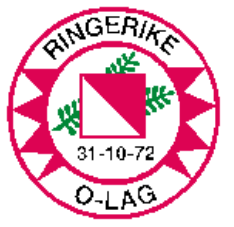 ÅRSMØTE RINGERIKE O-LAGTorsdag 25.januar 2017 kl.18.30KartverketKristian Kihle LederLive YtrehusNestleder og sekretærBrede H. GundersenKassererKari StrandeArrangementHelge GrafferKartAnne Guro NøklebyRekruttering og treningSissel SkovlyTrim og tur-o Dato Terreng Arrangør Man 17.04 Hensmoen Marit KjemperudTors 27.04 Mosmoen Juha Viena/ Helge RevhaugMan 01.05 HensmoenOle B. Nyhagensøn 14.05 Hvalsmoen Lars Fjeldstad/Per Gunnar DahlTors 18.05 Tyristrand Fam Fossaas/Morten DåsnesTors 01.06 Kleivstua Eirin Mathiesen/Frode LøsetTors 17.08 Aklangen Tom BondehagenTors 24.08 Eggemoen Fam HultgreenTors 31.08 Svensrudmoen Helge Graffer/ Brede GundersenTors 07.09 Ringkollen Live Ytrehus/ Torbjørn NørbechD 13-14  Ingvild SøreideD 21-  Trine D. KihleD 40-  Sissel SkovlyH 12  Rasmus BerglundH 13-14  Martin Nøkleby MellingH 15-16  Jørgen Nøkleby MellingH 17-20  Oskar ArnevikH 21-  Lars-Inge ArnevikH 40-  Frode LøsetH 60-  Helge RevhaugBeholdning130140150160XXSSMLXLXXLAntallOvertrekks-jakke822243122Overtrekks- bukse2412312Løpstrøye211234362235Løpsbukse21825353231Alfabetisk lageroversikt, sept. 2017HylleVareAntallMerknadB gulvAluminiumsfolieA3Backuplapperca 5 rulleri1BannereB gulvBestikk engangsB1Bilag 2003A3BindersA3BlyanterE1Brannslukkingspparat1A gulvBøtter10C2 veggBåre1J gulv Campingbord6B gulvDeslitermål/mugger7F6Doesker7F6Dopapir3F6Doposer2B gulvDrikkebegerC gulvDrikkebegerG gulvDrikkekontainere189 store,9 småH4EggemomilaH gulvEggemomilai gulvEggemomilaJ7EggemomilaJ gulvEggemomilaC4Førstehjelpsutstyr1 koffertB3Hullmaskin2A5KaffeC5KaffefilerSammen med trkterC5Kaffetrakter1A5KakaoA gulv Kanner3 store,           10 små            2 blandekarF5KartB2Kartbok, Ringerike3E3Kartkutter1D6Karusell bag1B5KetchupB5Kjøkken/HusholdningB gulvKjøkken/HusholdningB5+C5Kjøkken/HusholdningDiverse6 øser,                            4røresleiver,                    4stekespader               visper,                        1slikkepott,                  1brødkniv,                   5boller,                          1trakt,                          2mugger,                         9dl-mål,                        2rister                          3fjøler                        10bøtter B3Klistremerker ROLC2Kompass35A3KontorrekvisitaA2KonvolutterB3KrittD1Kurver og kasserA2Kvitteringsblokker6A1Lek og lær spill2A gulvLeker, barneparkeringA2MedaljerE5MerkebåndE gulvMerkebåndB2MerkelapperA2Merkeri7Night HawkB1NOF karthåndbok 5A1Opplæring orienteringA2PapirposerE4PastlommerCa:700, A4 og 750, A3A3PennerD5Plakater, diverseB gulvPlastfilm5B3Plastlommer kontorH5Postflagg72i2Premieri3Premieri4Premieri5Premieri6PremierH gulvPremier, ROL krusG1PresseningerB5PølsepapirH5Reflekser?H4Refleksvester3615 Grenaderen,21 andreG1ROL telt6A5SaftB3SakserJ gulvSekker/bagger, EggemomilaB5SenepC5ServietterA3SikkerhetsnålerD3Skilt samlingsplass, grønt1Stanga står ved døraF1Skiorientering5D gulvSkjøteledninger, diverse6J5SmåtrollJ6SmåtrollA4SnorerF1Speakerutstyr, gammelt12 høytalereA5SportsdrikkeC2Startklokke1C1Startnr blankeH gulvStartnr, stoffJ1Stemplingbukker55Mellom hylle og dørA4StrikkerB5Suppe, små poserE3Sveisemaskin1D6SøplesekkerG gulvSøplestativ2A5TeG1Telt klubb6F2Telt "do"2F3Teltstenger "dotelt"2G2Telt partyF gulvTeltstenger partyteltD5TreklosserB2Treningsdagbok6C3TreningskartH1Treplater store, diverseC1Treplater, ROLB1Treplater/PlastplaterH4T-shirtJ1TUR-OJ3TUR-OJ4TUR-OJ2TUR-O, klemmerB gulvTørkepapirF4Ulltepper10C5Vaffeljern1B4VerktøyD2Vimpel liten ROL1Stor henger på hylle JJ1Vimpel ROL stor1Henger på kantenMøteromHøytalere4Stativ til høytalere4Skjøteledning 50 m4ECO sealer2300 ES+ 400ES-2Hyller3Ribbemarsjen, medaljer + etc.VågårdDrikkebord m stativ2ResultattavleTelt1Div. materialer"plast gjerde"Papirkartbeholdning ROLpr. dato01.12.2017Sist utgittMålestokkArealAntall igjen Pris KonkurransekartKonkurransekartKonkurransekartKonkurransekartLøvlia-Damtjern20161:100005,7 km20 30,- Eggemoen20161:10000??400 30,- Hensmoen-Eggemoen20151:1500017,6 km2150 30,- Vik20141:100003 km270 15,- Ringkollen 20141:100008,0 km290 20,- Schhjongslunden20131:35003 km290 12,- Eggemoen20131:1000010 km2390 20,- Oppenåsen-Kilemoen20121:1000013 km21500 20,- Oppenåsen-Kilemoen20131:1500013 km2465 20,- Sundvollen20111:100002,8 km2710 15,- Ringkollen20091:100008,0 km21870 20,- Helgelandsmoen20081:100005,0 km2550 15,- Bergermoen20071:100006,5 km2800 17,- Mosmoen x20171:100005 km20 20,- Schjongstangen20061:50003 km2700 13,- Kleivstua20051:1000016 km2200 10,- Glisætra20021:1500013 km21270 10,- Hovinsætra20021:100005 km280 10,- Hønefossen (sentrum)20021:50004 km2530 10,- Hvalsmoen x20171:50001 km20 20,- Prestemoen (kommer)TreningskartRingkollen vinter19941:1500019km2260 10,- Mosmoen20031:100005 km2200 10,- Bergerbakken19991:1000010 km2750 10,- Skjerpåsen19991:100007 km260 10,- Aurenhaugen19981:100002 km220 10,- Vågårdsåsen19981:1500020 km21450 10,- Åbortjern19961:100007,5 km210 10,- Kvitmyråsen19961:1500012 km250 10,- Sokna, nord19941:100005 km260,ubrukbar trykk xRingkollen (vinterutgave)19941:1500018 km2230 10,- Semmentjern19841:15000400 10,- Gulsplassætra - Semmentjern19841:15000420 10,- Kinnsåsen-Tyristrand???Skole- og instruksjonskartSkole- og instruksjonskartSkole- og instruksjonskartSkole- og instruksjonskartSvensrud20161:40000.3 km270 10,- Jevnaker skole20151:25000.3 km270 10,- Toso skole x20161:25000.5 km20Bergerbakken skole20151:25000.3 km270 10,- Veien skole20131:250055 10,- Eikeli20131:250055 10,- Veienmarka skole20131:250045 10,- Gjesvalåsen20011:75001110 10,- Veienmarka20011:75002 km21200 10,- Heggen19981:1000095 10,- Hole ungdomsskole19851:500010 10,- Oppgitte priser gjelder ved kjøp av enkeltkart.Oppgitte priser gjelder ved kjøp av enkeltkart.Det tilkommer et omkostningsgebyr på 50kr pr utsendelse. Det tilkommer et omkostningsgebyr på 50kr pr utsendelse. Det tilkommer et omkostningsgebyr på 50kr pr utsendelse. Ved større innkjøp benyttes veiledende priser fra NOF.Ved større innkjøp benyttes veiledende priser fra NOF.Ved større innkjøp benyttes veiledende priser fra NOF.Ta kontakt med kartsalgansvarlig for avtale om pris.Ta kontakt med kartsalgansvarlig for avtale om pris.Ta kontakt med kartsalgansvarlig for avtale om pris.Kart eldre enn ti år, selges for minstepris kr 10,- pr stk.Kart eldre enn ti år, selges for minstepris kr 10,- pr stk.Kart eldre enn ti år, selges for minstepris kr 10,- pr stk.Kart som kjøpes av medlemmer, betales med halv pris.Kart som kjøpes av medlemmer, betales med halv pris.Kart som kjøpes av medlemmer, betales med halv pris.x=kun print fra pdf-fil2012201320142015Status20162017Mål 2021Medlemmer1711681711671651491806-12 år21212222852013-19 år3430312839304520-25 år10111315201720Minste kjønn %394042424242402012201320142015Status20162017Mål 2021Antall starter totalt1585133514801351136513141600Ant i klubbmesterskap48463248203150KM langdistanse3527*32222829402012201320142015Status20162017Mål 2021Individuelle stafett starter115119938366100KM Senior1D/1H1D/1H1D/2H2D/2H00D/1H3D,3HKM Yngre21321242012201320142015Status20162017Mål 2021Hovedløp langdist.95442710Jr.-NM ind. langdist*0204005Jr.-NM staf.3200002Sr.-NM ind. langdist0000013Sr.-NM staf.23200022012201320142015Status20162017Mål 2021Antall solgte konvolutter170171186147Uten nettsalg150205180Enkeltturer fra nett11184150Gratisturer152117200Foto-o78135150201220132014 2015Status 20162017Mål 2021KM  D/H –160022113KM junior D/H 17-202301004KM senior H/D211010011KM D/H 35-4155656 2012201320142015Status20162017Mål 2021HL, 14-16 3012023NM, 17-20 00000032012201320142015Status 20162017Mål 2021KM  D/H 13-160110112KM senior0100001KM over 3534213322012201320142015Status20162017Mål 202115-stafetten138Disk?12010Tio-mila, u-lag101192Disk2013167 og 24372 og223100Tio-mila, D lag-*252-229160224150Tio-mila, H lag208Disk209229237157200NM juniorD 23/38H 28/53D18/29-0001 lag beste 1/3Jukola4100807400Venla203/594255/612305400200/590